INDICAÇÃO Nº 87/2014Sugere ao Poder Executivo Municipal a realização de estudos visando à possibilidade de pintura de sinalizações de solo e faixa de pedestres na Rua Emboabas, Arthur Gonçalves de Silva e na Rua Damásio Pimentel de Camargo no Bairro Santa Rita de Cassia.Excelentíssimo Senhor Prefeito Municipal, Nos termos do Art. 108 do Regimento Interno desta Casa de Leis, dirijo-me a Vossa Excelência para sugerir que, por intermédio do Setor competente, sejam realizados estudos visando à possibilidade de pintura de sinalizações de solo e faixa de pedestres na Rua Emboabas, Arthur Gonçalves de Silva e na Rua Damásio Pimentel de Camargo, no bairro Santa Rita de Cassia em Santa Barbara D Oeste.Justificativa:Conforme visita realizada “in loco”, este vereador pôde constatar a necessidade de sinalização de solo no local mencionado acima, nos cruzamentos há intenso movimento de veículos que não respeitam a preferência e por isso á riscos de acidentes, inclusive de atropelamentos. Munícipes pedem medidas “URGENTE” visando evitar acidente nos cruzamentos do bairro, e para evitar transtornos futuros.Plenário “Dr. Tancredo Neves”, em 16 de Janeiro de 2014.Ducimar de Jesus Cardoso“Kadu Garçom”-Vereador-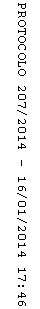 